РАБОЧАЯ ТЕТРАДЬНА 2 ЭТАП - ОБУЧЕНИЕ В ЦРН(для менеджеров по продажам финансовых продуктов)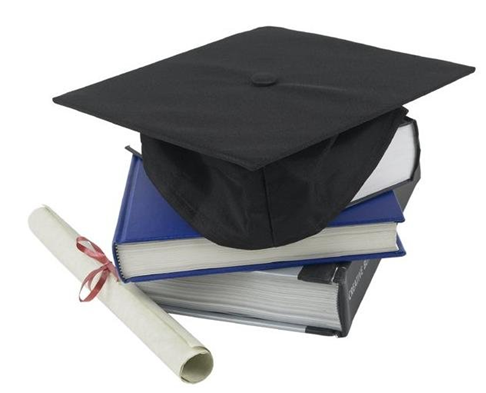 ФИО__________________________Дата__________________________Схема обучения менеджера по продажам финансовых продуктов1 этап - 4 дня в УЦ-успешно пройдено2 этап - 4 дня в ЦРН – СЕЙЧАС МЫ ЗДЕСЬ3 этап - 4 дня в УЦ4 этап - 4 дня в ЦРН1 день в ЦРН – Итоговый ЭкзаменЦель 2-го этапа -  обучения в ЦРН:Сформировать умение продвижения потребительских кредитов, кредитных карт, кредита наличными и НПФ, согласно стандарту продаж.Требуемые результаты 1-го и 2-го этапа обученияНа 2-ом этапе обучение будет проходить с помощью следующих упражнений:Ролевые игры (упражнения в тройках, для отработки элементов продажи)Тестирование  (для проверки знаний)Электронные курсы (по оформления финансовых продуктов)Оценка результатов выполнения упражнений будет осуществляться с помощью:Листы наблюдений (для всех этапов продажи)Зачетный лист (лист в рабочей тетради 2-го этапа, в котором проставляются результаты выполнения упражнений, является допуском к следующему этапу обучения в Учебном центре)В работе будут использоваться учебные материалы:Методическая инструкция по Связному Брокеру (инструкция по оформлению финансовых продуктов в Связном Брокере, находится на портале «Справочный Центр Розницы»)Рабочие тетради (после 1-го этапа обучения в УЦ и на 2-ой этап)Справочник (в котором содержится вся теоретическая информация по характеристикам финансовых продуктов)Ментальные карты (мнемокарты) (карточки с необходимой информацией о финансовых продуктах, для использования в продвижении)1 деньЗнакомствоМои Коллеги ____________________________________________________________________________________________________________________________________________________________________________________________________________________________________________________________________________________________________________________________________________________________________________________________________________________________________________________________________________________________________________________________________________________________________________________________________________________________________________________________________________________________________________________________________________________________________________________________________________________________________________________________________________________________________________________________________________________________________________________________________________________________________________________________________________________________________________________________________________________________________________________________________________________________________Договоренности__________________________________________________________________________________________________________________________________________________________________________________________________________________________________________________________________________________________________________________________________________________________________________________________________________________________________________________________________________________________________________________________________________________________________________________________________________________________________________________________________________________________________________________________________________________________________________________________________________________________________________________________________________________________________________________________________________________________________________________________________________________________________________________________________Портал «Справочный Центр Розницы»________________________________________________________________________________________________________________________________________________________________________________________________________________________________________________________________________________________________________________________________________________________________________________________________________________________________________________________________________________________________________________________________________________________________________________________________________________________________________________________________________________________________________________________________________________________________________________________________________________________________________________________________________________________________________________________________________________________________________________________________________________________________________________________________________________________________________________________________________________________________________________________________________________________________________________________________________________________________________________________________________________________________________________________________________________________________________________________________________________________________NPS________________________________________________________________________________________________________________________________________________________________________________________________________________________________________________________________________________________________________________________________________________________________________________________________________________________________________________________________________________________________________________________________________________________________________________________________________________________________________________________________________________________________________________________________________________________________________________________________________________________________________________________________________________________________________________________________________________________________________________________________________________________________________________________________________________________________________________________________________________________________________________________________________________________________________________________________________________________________________________________________________________________________________________________________________________________________________________________________________________________________________________________________________________________________________________________________________________________________________________________________________________________________________________________________________________2-3 дниБлок 1 «Установление контакта с клиентом»Задача: Закрепите умения в продвижении кредитных продуктов, в элементе продажи «Установление контакта».Работа будет проходить в тройках: МПФП, Клиент и Наблюдатель.                                                              Используя ситуации в кейсах (кейс выдаёт тренер), не менее 1 ситуации на каждый продукт: - Потребительский кредит- Кредитные карты- Кредит наличными- НПФСитуации могут прорабатываться у витрины или в помещении для обучения.Ваша задача в диалоге - установить контакт с клиентом и провести диалог, используя интригу на акцию/интригу на финансовый продукт, которые изучили в УЦ.В случае если установление контакта проведено успешно, вы выполнили 6  и более пунктов, лист наблюдений «Установление контакта», возможен переход на   Блок 2 «Выяснение потребности».В случае если не удалось установить контакт  или выполнили менее 6 пунктов, то прорабатываете в тройках второй кейс по элементу продажи «Установление контакта».  Дополнительные листы наблюдения находятся у тренера. Заполненные листы наблюдения необходимо вкладывать в вашу тетрадь.                                                                                                                                      Итоговый результат успешно проведенного элемента вносится тренером в зачетный лист.Лист Наблюдений  Ваша задача: После проведения продажи заполните самоанализ по листам наблюдений «Установление контакта  - Потребительский кредит, Кредитные карты, Кредит наличными, НПФ».Самоанализ «Потребительский кредит»Удалось ли достичь цели? _____________________________________ ________________________________________________________________________________________________________________________________________________________________________Что пошло так, как я планировал?________________________________ ________________________________________________________ ________________________________________________________________________________________________________________ ________________________________________________________________________________________________________________________________________________________________________С какими сложностями я столкнулся?_____________________________ ________________________________________________________________________________________________________________________________________________________________________________________________________________________________________________________________________________________Что буду делать в следующий раз?_______________________________ ________________________________________________________________________________________________________________________________________________________________________________________________________________________________Самоанализ «Кредитные карты»Удалось ли достичь цели? _____________________________________ ________________________________________________________________________________________________________________________________________________________________________Что пошло так, как я планировал?________________________________ ________________________________________________________ ________________________________________________________________________________________________________________ ________________________________________________________________________________________________________________________________________________________________________С какими сложностями я столкнулся?_____________________________ ________________________________________________________________________________________________________________________________________________________________________________________________________________________________________________________________________________________Что буду делать в следующий раз?_______________________________ ________________________________________________________________________________________________________________________________________________________________________________________________________________________________Самоанализ «Кредиты наличными»Удалось ли достичь цели? _____________________________________ ________________________________________________________________________________________________________________________________________________________________________Что пошло так, как я планировал?________________________________ ________________________________________________________ ________________________________________________________________________________________________________________ ________________________________________________________________________________________________________________________________________________________________________С какими сложностями я столкнулся?_____________________________ ________________________________________________________________________________________________________________________________________________________________________________________________________________________________________________________________________________________Что буду делать в следующий раз?_______________________________ _______________________________________________________________________________________________________________________________________________________________________________________________________________________________Самоанализ «НПФ»Удалось ли достичь цели? _____________________________________ ________________________________________________________________________________________________________________________________________________________________________Что пошло так, как я планировал?________________________________ ________________________________________________________ ________________________________________________________________________________________________________________ ________________________________________________________________________________________________________________________________________________________________________С какими сложностями я столкнулся?_____________________________ ________________________________________________________________________________________________________________________________________________________________________________________________________________________________________________________________________________________Что буду делать в следующий раз?_______________________________ ________________________________________________________________________________________________________________________________________________________________________________________________________________________________Блок 2 «Выяснение потребностей»Задача: Закрепите умения в продвижении кредитных продуктов, в элементе продажи «Выяснение потребностей».Работа будет проходить в тройках МПФП, Клиент и Наблюдатель.                                                                 Используйте ситуации в кейсах (кейс выдаёт тренер), не менее 1 ситуации на каждый продукт: - Потребительский кредит- Кредитные карты- Кредит наличными- НПФСитуации могут прорабатываться у витрины или в помещении для обучения.Ваша задача в диалоге - установить контакт с клиентом и выяснить его потребность, используя:- интригу на акцию/интригу на финансовый продукт,- вопросы (для выяснения потребностей)- технику активного слушания, которые изучили в УЦ.В случае если все элементы продаж выполнены успешно, и вы выполнили 5  и более пунктов в листе наблюдений (блок «Выяснение потребностей»), то переходим к  Блоку 3  «Презентация».В случае если вам не удалось провести продажу или вы выполнили менее 5 пунктов в листе наблюдений (блок «Выяснение потребностей»), то прорабатываете в тройках второй кейс по элементу продажи «Выяснение потребностей».  Дополнительные листы наблюдения находятся у тренера. Заполненные листы наблюдения необходимо вкладывать в вашу тетрадь.                                                                                                                                                            Итоговый результат успешно проведенного элемента вносится тренером в зачетный лист.Лист НаблюденийВаша задача: После проведения продажи заполните самоанализ по листам наблюдений «Выяснение потребностей  - Потребителький кредит, Кредитные карты, кредиты наличными, НПФ»Самоанализ «Потребительский кредит»Удалось ли достичь цели? _____________________________________ ________________________________________________________________________________________________________________Что пошло так, как я планировал?________________________________ ________________________________________________________ ________________________________________________________________________________________________________________ ________________________________________________________________________________________________________________________________________________________________________С какими сложностями я столкнулся?_____________________________ ________________________________________________________________________________________________________________________________________________________________________________________________________________________________________________________________________________________Что буду делать в следующий раз?_______________________________ ________________________________________________________________________________________________________________________________________________________________________________________________________________________________Самоанализ «Кредитные карты»Удалось ли достичь цели? _____________________________________ ________________________________________________________________________________________________________________________________________________________________________Что пошло так, как я планировал?________________________________ ________________________________________________________ ________________________________________________________________________________________________________________ ________________________________________________________________________________________________________________________________________________________________________С какими сложностями я столкнулся?_____________________________ ________________________________________________________________________________________________________________________________________________________________________________________________________________________________________________________________________________________Что буду делать в следующий раз?_______________________________ ________________________________________________________________________________________________________________________________________________________________________________________________________________________________Самоанализ «Кредит наличными»Удалось ли достичь цели? _____________________________________ ________________________________________________________________________________________________________________________________________________________________________Что пошло так, как я планировал?________________________________ ________________________________________________________ ________________________________________________________________________________________________________________ ________________________________________________________________________________________________________________________________________________________________________С какими сложностями я столкнулся?_____________________________ ________________________________________________________________________________________________________________________________________________________________________________________________________________________________________________________________________________________Что буду делать в следующий раз?_______________________________ ________________________________________________________________________________________________________________________________________________________________________________________________________________________________Самоанализ «НПФ»Удалось ли достичь цели? _____________________________________ ________________________________________________________________________________________________________________________________________________________________________Что пошло так, как я планировал?________________________________ ________________________________________________________ ________________________________________________________________________________________________________________ ________________________________________________________________________________________________________________________________________________________________________С какими сложностями я столкнулся?_____________________________ ________________________________________________________________________________________________________________________________________________________________________________________________________________________________________________________________________________________Что буду делать в следующий раз?_______________________________ ________________________________________________________________________________________________________________________________________________________________________________________________________________________________Блок 3 «Презентация»Задача: Закрепите умения в продвижении кредитных продуктов, в элементе продажи «Презентация».Работа будет проходить в тройках МПФП, Клиент и Наблюдатель.  Используйте ситуации в кейсах (кейс выдает тренер), не менее 1 ситуации на каждый продукт: - Потребительский кредит- Кредитные карты- Кредит наличными- НПФСитуации могут прорабатываться у витрины или в помещении для обучения.Ваша задача в диалоге - установить контакт с клиентом, выяснить его потребность, презентовать продукт, используя:- интригу на акцию/интригу на финансовый продукт,- вопросы (для выяснения потребностей)- технику активного слушания- презентация на языке выгод (техника С-С-П-В-В) продуктов, которые изучили в УЦВ случае если все элементы продаж выполнены успешно, и вы  выполнили 4  и более пунктов в листе наблюдений «Презентация», то переходите к  Блоку 4  «Презентация - работа с клиентом».В случае если вам не удалось провести продажу, или вы выполнили менее 4 пунктов, то прорабатываете в тройках второй кейс по элементу продажи «Презентация».  Дополнительные листы наблюдения находятся у тренера. Заполненные листы наблюдения необходимо вкладывать в вашу тетрадь.Итоговый* результат проведенного элемента вносится тренером в зачетный лист.Лист НаблюденийВаша задача: После проведения продажи заполните самоанализ по листу наблюдений «Презентация  - Потребительский кредит, Кредитные карты, Кредит наличными, НПФ»Самоанализ «Потребительский кредит»Удалось ли достичь цели? _____________________________________ ________________________________________________________________________________________________________________________________________________________________________Что пошло так, как я планировал?________________________________ ________________________________________________________ ________________________________________________________________________________________________________________ ________________________________________________________________________________________________________________________________________________________________________С какими сложностями я столкнулся?_____________________________ ________________________________________________________________________________________________________________________________________________________________________________________________________________________________________________________________________________________Что буду делать в следующий раз?_______________________________ ________________________________________________________________________________________________________________________________________________________________________________________________________________________________Самоанализ «Кредитные карты»Удалось ли достичь цели? _____________________________________ ________________________________________________________________________________________________________________________________________________________________________Что пошло так, как я планировал?________________________________ ________________________________________________________ ________________________________________________________________________________________________________________ ________________________________________________________________________________________________________________________________________________________________________С какими сложностями я столкнулся?_____________________________ ________________________________________________________________________________________________________________________________________________________________________________________________________________________________________________________________________________________Что буду делать в следующий раз?_______________________________ ________________________________________________________________________________________________________________________________________________________________________________________________________________________________Самоанализ «Кредиты наличными»Удалось ли достичь цели? _____________________________________ ________________________________________________________________________________________________________________________________________________________________________Что пошло так, как я планировал?________________________________ ________________________________________________________ ________________________________________________________________________________________________________________ ________________________________________________________________________________________________________________________________________________________________________С какими сложностями я столкнулся?_____________________________ ________________________________________________________________________________________________________________________________________________________________________________________________________________________________________________________________________________________Что буду делать в следующий раз?_______________________________ ________________________________________________________________________________________________________________________________________________________________________________________________________________________________Самоанализ «НПФ»Удалось ли достичь цели? _____________________________________ ________________________________________________________________________________________________________________________________________________________________________Что пошло так, как я планировал?________________________________ ________________________________________________________ ________________________________________________________________________________________________________________ ________________________________________________________________________________________________________________________________________________________________________С какими сложностями я столкнулся?_____________________________ ________________________________________________________________________________________________________________________________________________________________________________________________________________________________________________________________________________________Что буду делать в следующий раз?_______________________________ ________________________________________________________________________________________________________________________________________________________________________________________________________________________________Блок 4  «Установление контакта+Выяснение потребности+Презентация»_работа с клиентомЗадача: вам необходимо провести продажу клиенту в зале, согласно стандартам, по следующим продуктам: - Потребительский кредит- Кредитные карты- Кредит наличными- НПФ.Вам необходимо отработать следующие элементы продажи:- Установление контакта- Выяснение потребностей- ПрезентацияВаша задача в продаже: установить контакт с клиентом, выяснить его потребность и презентовать продукт согласно выясненной потребности,  используя:- интригу на акцию/интригу на финансовый продукт- вопросы (для выяснения потребностей)- технику активного слушания - презентация на языке выгод (техника С-С-П-В-В).В случае если все элементы продаж выполнены, и  вы выполнили 4 и более пунктов в листе наблюдений из блока «Презентация», то возможен переход на следующий блок.В случае если вам не удалось провести продажу  или вы  выполнили менее 4 пунктов блока «Презентация _работа с клиентом», то отработка с клиентом продолжается*.Итоговый результат успешно проведенного элемента вносится тренером в зачетный лист.Лист НаблюденийВаша задача: После проведения продажи заполните самоанализ по листу наблюдений «Презентация  - Потребительский кредит, Кредитные карты, Кредит наличными, НПФ»Самоанализ «Потребительский кредит»Удалось ли достичь цели? _____________________________________ ________________________________________________________________________________________________________________________________________________________________________Что пошло так, как я планировал?________________________________ ________________________________________________________ ________________________________________________________________________________________________________________ ________________________________________________________________________________________________________________________________________________________________________С какими сложностями я столкнулся?_____________________________ ________________________________________________________________________________________________________________________________________________________________________________________________________________________________________________________________________________________Что буду делать в следующий раз?_______________________________ ________________________________________________________________________________________________________________________________________________________________________________________________________________________________Cамоанализ «Кредитные карты»Удалось ли достичь цели? _____________________________________ ________________________________________________________________________________________________________________________________________________________________________Что пошло так, как я планировал?________________________________ ________________________________________________________ ________________________________________________________________________________________________________________ ________________________________________________________________________________________________________________________________________________________________________С какими сложностями я столкнулся?_____________________________ ________________________________________________________________________________________________________________________________________________________________________________________________________________________________________________________________________________________Что буду делать в следующий раз?_______________________________ ________________________________________________________________________________________________________________________________________________________________________________________________________________________________Самоанализ «Кредиты наличными»Удалось ли достичь цели? _____________________________________ ________________________________________________________________________________________________________________________________________________________________________Что пошло так, как я планировал?________________________________ ________________________________________________________ ________________________________________________________________________________________________________________ ________________________________________________________________________________________________________________________________________________________________________С какими сложностями я столкнулся?_____________________________ ________________________________________________________________________________________________________________________________________________________________________________________________________________________________________________________________________________________Что буду делать в следующий раз?_______________________________ ________________________________________________________Cамоанализ «НПФ»Удалось ли достичь цели? _____________________________________ ________________________________________________________________________________________________________________________________________________________________________Что пошло так, как я планировал?________________________________ ________________________________________________________ ________________________________________________________________________________________________________________ ________________________________________________________________________________________________________________________________________________________________________С какими сложностями я столкнулся?_____________________________ ________________________________________________________________________________________________________________________________________________________________________________________________________________________________________________________________________________________Что буду делать в следующий раз?_______________________________ ________________________________________________________________________________________________________________________________________________________________________________________________________________________________Блок 5  Работа с калькуляторамиЗадача: Отработать  умение работать в калькуляторах по кредитным картам следующих банков:-  Тинькофф Платинум-  Связной Банк-  Хоум Кредит БанкВаша задача в упражнении: с помощью калькуляторов по кредитным картам решить кейсы.  Кейсы находятся в вашей тетради.КейсыТинькофф Кредитные системы «Тинькофф Платинум»Ситуация: клиенту одобрена кредитная карта Тинькофф Платинум с кредитным лимитом в 50000 рублей. При оформлении карты клиент подключил услуги:  - Страхование - SMS-БанкТарифный план «Тариф 7.12». Клиент готов ежемесячно вносить 6000 рублей в счет погашения задолженности. В день выдачи карты клиент  потратил весь кредитный лимит, оплачивая покупки. Рассчитайте с помощью калькулятора и укажите следующие данные:Связной банк  «Лайт 5000»У клиента оформлена карта Связного Банка. Тариф «Лайт 5000». Дата платежа выбрана 10 число.  Клиент оплатил покупку в супермаркете на 10000 рублей 02.07.2013 года. % ставка 48% годовых. Наличные клиент не снимал. Рассчитайте с помощью калькулятора Связного банка:Хоум Кредит Банк «Быстрые Покупки» Клиент активировал карту «Быстрые покупки» Хоум Кредит Банка 30.06.2013. Первую покупку совершил по карте 03.07.2013 на сумму 12000 рублей. Наличные не снимал. Клиент внес на карту минимальный платеж 20.10.2013. Рассчитай с помощью калькулятора:Блок 6  Тестирование по продуктуЗадача: Пройти тестирование по продуктам:- Потребительский кредит- Кредитные карты- Кредит наличными- НПФВ Тесте 20 вопросов. Тест пройден успешно, если правильных ответов 18 и более.4 деньБлок 1  Работа с возражениямиЗадача: Закрепите умения в продвижении кредитных продуктов и НПФ, в элементе продажи «Работа с возражениями»Работа будет проходить в тройках МПФП, Клиент и Наблюдатель. Используйте ситуации в кейсах (кейс выдает тренер), не менее 1 ситуации на каждый продукт: - Потребительский кредит- Кредитные карты- Кредит наличными- НПФСитуации могут прорабатываться у витрины или в помещении для обучения.Ваша задача в диалоге:  снимите возражение клиента, следуя алгоритму работы с возражениями, который изучили в УЦВ случае если возражение клиента успешно снято, вы выполнили 4  и более пунктов в листе наблюдений «Работа с возражениями», то переходите на   Блок 2 «Завершение сделки/контакта».В случае если снять возражение клиента не удалось, или вы выполнили менее 4 пунктов, то прорабатываете в тройках второй кейс по элементу продажи «Работа с возражениями».  Дополнительные листы наблюдения находятся у тренера. Заполненные листы наблюдения необходимо вкладывать в вашу  тетрадь.Итоговый результат успешно проведенного элемента вносится тренером в зачетный лист.Лист НаблюденийВаша задача: После проведения продажи заполните самоанализ по листу наблюдений «Работа с возражениями  - Потребительский кредит, Кредитные карты, Кредиты наличными, НПФ»Самоанализ «Потребительский кредит»Удалось ли достичь цели? _____________________________________ ________________________________________________________________________________________________________________________________________________________________________Что пошло так, как я планировал?________________________________ ________________________________________________________ ________________________________________________________________________________________________________________ ________________________________________________________________________________________________________________________________________________________________________С какими сложностями я столкнулся?_____________________________ ________________________________________________________________________________________________________________________________________________________________________________________________________________________________________________________________________________________Что буду делать в следующий раз?_______________________________ ________________________________________________________________________________________________________________________________________________________________________________________________________________________________Самоанализ «Кредитные карты»Удалось ли достичь цели? _____________________________________ ________________________________________________________________________________________________________________________________________________________________________Что пошло так, как я планировал?________________________________ ________________________________________________________ ________________________________________________________________________________________________________________ ________________________________________________________________________________________________________________________________________________________________________С какими сложностями я столкнулся?_____________________________ ________________________________________________________________________________________________________________________________________________________________________________________________________________________________________________________________________________________Что буду делать в следующий раз?_______________________________ ________________________________________________________________________________________________________________________________________________________________________________________________________________________________Самоанализ «Кредиты наличными»Удалось ли достичь цели? _____________________________________ ________________________________________________________________________________________________________________________________________________________________________Что пошло так, как я планировал?________________________________ ________________________________________________________ ________________________________________________________________________________________________________________ ________________________________________________________________________________________________________________________________________________________________________С какими сложностями я столкнулся?_____________________________ ________________________________________________________________________________________________________________________________________________________________________________________________________________________________________________________________________________________Что буду делать в следующий раз?_______________________________ ________________________________________________________________________________________________________________________________________________________________________________________________________________________________Самоанализ «НПФ»Удалось ли достичь цели? _____________________________________ ________________________________________________________________________________________________________________________________________________________________________Что пошло так, как я планировал?________________________________ ________________________________________________________ ________________________________________________________________________________________________________________ ________________________________________________________________________________________________________________________________________________________________________С какими сложностями я столкнулся?_____________________________ ________________________________________________________________________________________________________________________________________________________________________________________________________________________________________________________________________________________Что буду делать в следующий раз?_______________________________ ________________________________________________________________________________________________________________________________________________________________________________________________________________________________Блок 2  Завершение сделки/контактаЗадача: Закрепите умения в продвижении следующих продуктов:- Потребительский кредит- Кредитные карты- Кредит наличными- НПФВам необходимо отработать следующие элементы продажи:- Установление контакта- Выяснение потребностей- Презентация- Работа с возражениями- Завершение сделкиРабота будет проходить в тройках МПФП, Клиент  и Наблюдатель. Используйте ситуации в кейсах (кейсы выдает тренер), не менее 1 ситуации на каждый продукт: - Потребительский кредит- Кредитные карты- Кредит наличными- НПФСитуации могут прорабатываться у витрины или в помещении для обучения.Ваша задача в диалоге - провести всю продажу согласно стандартам продаж, отработав следующие элементы:- Установление контакта- Выяснение потребностей- Презентация - Работа с возражениями- Завершение сделкиВ случае если продажа проведена успешно,  и вы выполнили 8  и более пунктов в  листе наблюдений «Завершение сделки/контакта», то переходите на   Блок 3 «Завершение сделки/контакта_работа с клиентом».В случае если провести продажу не удалось,  или вы выполнили менее 8 пунктов листа наблюдений «Завершение сделки/контакта», то прорабатываете в тройках второй кейс по элементу продажи «Завершение сделки/контакта».  Дополнительные листы наблюдения находятся у тренера. Заполненные листы наблюдения необходимо вкладывать в вашу тетрадь.                                                                                                                                                            Итоговый результат успешно проведенного элемента вносится тренером в зачетный лист.Лист НаблюденийВаша задача: После проведения продажи заполните самоанализ по листу наблюдений «Завершение сделки/контакта  - Потребительский кредит»Самоанализ  «Потребительский кредит»Удалось ли достичь цели? _____________________________________ ________________________________________________________________________________________________________________________________________________________________________Что пошло так, как я планировал?________________________________ ________________________________________________________ ________________________________________________________________________________________________________________ ________________________________________________________________________________________________________________________________________________________________________С какими сложностями я столкнулся?_____________________________ ________________________________________________________________________________________________________________________________________________________________________________________________________________________________________________________________________________________Что буду делать в следующий раз?_______________________________ ________________________________________________________________________________________________________________________________________________________________________________________________________________________________Самоанализ «Кредитные карты»Удалось ли достичь цели? _____________________________________ ________________________________________________________________________________________________________________________________________________________________________Что пошло так, как я планировал?________________________________ ________________________________________________________ ________________________________________________________________________________________________________________ ________________________________________________________________________________________________________________________________________________________________________С какими сложностями я столкнулся?_____________________________ ________________________________________________________________________________________________________________________________________________________________________________________________________________________________________________________________________________________Что буду делать в следующий раз?_______________________________ ________________________________________________________________________________________________________________________________________________________________________________________________________________________________Самоанализ «Кредиты наличными»Удалось ли достичь цели? _____________________________________ ________________________________________________________________________________________________________________________________________________________________________Что пошло так, как я планировал?________________________________ ________________________________________________________ ________________________________________________________________________________________________________________ ________________________________________________________________________________________________________________________________________________________________________С какими сложностями я столкнулся?_____________________________ ________________________________________________________________________________________________________________________________________________________________________________________________________________________________________________________________________________________Что буду делать в следующий раз?_______________________________ ________________________________________________________________________________________________________________________________________________________________________________________________________________________________Самоанализ «НПФ»Удалось ли достичь цели? _____________________________________ ________________________________________________________________________________________________________________________________________________________________________Что пошло так, как я планировал?________________________________ ________________________________________________________ ________________________________________________________________________________________________________________ ________________________________________________________________________________________________________________________________________________________________________С какими сложностями я столкнулся?_____________________________ ________________________________________________________________________________________________________________________________________________________________________________________________________________________________________________________________________________________Что буду делать в следующий раз?_______________________________ ________________________________________________________________________________________________________________________________________________________________________________________________________________________________Блок 3  Завершение сделки/контакта_работа с клиентомЗадача: Отработать с клиентом в зале всю продажу согласно стандарту продаж, следующих продуктов:- Потребительский кредит- Кредит наличными- Кредитная карта- НПФОтработать  необходимо следующие элементы:- Установление контакта- Выяснение потребностей- Презентация- Работа с возражениями- Завершение сделки/контактаВаша задача в продаже – провести всю продажу согласно стандарту.В случае продажа проведена успешно, и вы выполнили 8 и более пунктов из листа наблюдений (блок «Завершение сделки/контакта»), то результаты элемента вносятся тренером в зачетный лист.В случае если продажу провести не удалось, или вы выполнили менее 8 пунктов из листа наблюдений (блок «Завершение сделки/контакта»), то отработка с клиентом продолжается.Лист Наблюдений Ваша задача: После проведения продажи заполните самоанализ по листу наблюдений «Завершение сделки/контакта  - Потребительский кредит, Кредитные карты, Кредиты наличными, НПФ»Самоанализ «Потребительский кредит»Удалось ли достичь цели? _____________________________________ ________________________________________________________________________________________________________________________________________________________________________Что пошло так, как я планировал?________________________________ ________________________________________________________ ________________________________________________________________________________________________________________ ________________________________________________________________________________________________________________________________________________________________________С какими сложностями я столкнулся?_____________________________ ________________________________________________________________________________________________________________________________________________________________________________________________________________________________________________________________________________________Что буду делать в следующий раз?_______________________________ ________________________________________________________________________________________________________________________________________________________________________________________________________________________________Самоанализ «Кредитные карты»Удалось ли достичь цели? _____________________________________ ________________________________________________________________________________________________________________________________________________________________________Что пошло так, как я планировал?________________________________ ________________________________________________________ ________________________________________________________________________________________________________________ ________________________________________________________________________________________________________________________________________________________________________С какими сложностями я столкнулся?_____________________________ ________________________________________________________________________________________________________________________________________________________________________________________________________________________________________________________________________________________Что буду делать в следующий раз?_______________________________ ________________________________________________________________________________________________________________________________________________________________________________________________________________________________Самоанализ «Кредиты наличными»Удалось ли достичь цели? _____________________________________ ________________________________________________________________________________________________________________________________________________________________________Что пошло так, как я планировал?________________________________ ________________________________________________________ ________________________________________________________________________________________________________________ ________________________________________________________________________________________________________________________________________________________________________С какими сложностями я столкнулся?_____________________________ ________________________________________________________________________________________________________________________________________________________________________________________________________________________________________________________________________________________Что буду делать в следующий раз?_______________________________ ________________________________________________________________________________________________________________________________________________________________________________________________________________________________Самоанализ «НПФ»Удалось ли достичь цели? _____________________________________ ________________________________________________________Что пошло так, как я планировал?________________________________ ________________________________________________________ ________________________________________________________________________________________________________________ ________________________________________________________________________________________________________________________________________________________________________С какими сложностями я столкнулся?_____________________________ ________________________________________________________________________________________________________________________________________________________________________________________________________________________________________________________________________________________Что буду делать в следующий раз?_______________________________ ________________________________________________________________________________________________________________________________________________________________________________________________________________________________Блок 4 Тестирование по продажамЗадача: Пройти тестирование по продажам. Ответить на вопросы по следующим элементам продаж:- Установление контакта- Выяснение потребностей- Презентация- Работа с возражениями- Завершение сделки/контактаВ Тесте 20 вопросов. Тест пройден успешно, если правильных ответов 18 и более.Результаты тестирования_продажиБлок 5 Электронные курсыЗадача: Пройдите электронные курсы:- Оформление зарплатной карты Привет Ключ к счету_теорияЗадача: Ответьте на вопросы по курсу:Связной брокерПо каким параметрам осуществляется поиск клиентов в программе «Связной брокер»? ____________________________________________________________________________________________________________________________________________________________________________________________________________________После чего можно переходить к заполнению второй части Анкеты Клиента? ____________________________________________________________________________________________________________________________________________________________________________________________________________________Каким образом программа сообщает МПФП, что при заполнении Анкеты допущены ошибки? ____________________________________________________________________________________________________________________________________________________________________________________________________________________Как обозначены поля, обязательные к заполнению, при заполнении первой части Анкеты Клиента? ___________________________________________________________________________________________________________________________________________________________________________________________________________________Что необходимо сделать для перехода на этап «Подбор банков»? ____________________________________________________________________________________________________________________________________________________________________________________________________________________ Зачетный листТестирование по продуктамТестирование по продажамЭлектронные курсы№ ТТ где проходит стажировкаФИО Тренера№ телефона тренера ЦРНДата выхода на обучение в ЦРНДата выхода в УЦ на 3 этапЭтап ПродуктыЗнанияУмения1 этапПотребительский кредитКредитные картыКредит наличнымиНПФ- min и max ограничения- min и max характеристики- алгоритм продаж- Продвигать данные продукты с использованием методического материала согласно стандарту продаж 2 этапПотребительский кредитКредитные картыКредит наличнымиНПФ- Продвигать финансовые продукты с использованием методического материала согласно стандарту продажИнформация в мнемокартах актуальна на сегодняшний день (сверена с СЦР)Установление контактаНе позднее 1 минуты с появления клиента в залеУстановление контактаУлыбкаУстановление контактаКонтакт глазУстановление контактаОткрытая позаУстановление контактаОткрытые жестыУстановление контактаПриветствие-Интрига на акцию илиПриветствие – Интрига на финансовый продуктУстановление контактаВ случае отказа клиента выполнил правило 2 подходаИнформация в мнемокартах актуальна на сегодняшний день (сверена с СЦР)Установление контактаНе позднее 1 минуты с появления клиента в залеУстановление контактаУлыбкаУстановление контактаКонтакт глазУстановление контактаОткрытая позаУстановление контактаОткрытые жестыУстановление контактаПриветствие-Интрига на акцию илиПриветствие – Интрига на финансовый продуктУстановление контактаВ случае отказа клиента выполнил правило 2 подходаВыяснение потребностиЗадает открытые вопросыВыяснение потребностиЗадает альтернативные вопросыВыяснение потребностиЗадает закрытые вопросыВыяснение потребностиИспользует техники активного слушания:Использует техники активного слушания:Выяснение потребности- резюмированиеВыяснение потребности- перефразированиеВыяснение потребности- уточнениеИнформация в мнемокартах актуальна на сегодняшний день (сверена с СЦР)Установление контактаНе позднее 1 минуты с появления клиента в залеУстановление контактаУлыбкаУстановление контактаКонтакт глазУстановление контактаОткрытая позаУстановление контактаОткрытые жестыУстановление контактаПриветствие-Интрига на акцию илиПриветствие – Интрига на финансовый продуктУстановление контактаВ случае отказа клиента выполнил правило 2 подходаВыяснение потребностиЗадает открытые вопросыВыяснение потребностиЗадает альтернативные вопросыВыяснение потребностиЗадает закрытые вопросыВыяснение потребностиИспользует техники активного слушания:Использует техники активного слушания:Выяснение потребности- резюмированиеВыяснение потребности- перефразированиеВыяснение потребности- уточнениеПрезентацияНазвал свойство продуктаПрезентацияНазвал связкуПрезентацияНазвал преимущество продуктаПрезентацияНазвал выгоду продуктаПрезентацияЗадал вопрос в конце связкиИнформация в мнемокартах актуальна на сегодняшний день (сверена с СЦР)Установление контактаНе позднее 1 минуты с появления клиента в залеУстановление контактаУлыбкаУстановление контактаКонтакт глазУстановление контактаОткрытая позаУстановление контактаОткрытые жестыУстановление контактаПриветствие-Интрига на акцию илиПриветствие – Интрига на финансовый продуктУстановление контактаВ случае отказа клиента выполнил правило 2 подходаВыяснение потребностиЗадает открытые вопросыВыяснение потребностиЗадает альтернативные вопросыВыяснение потребностиЗадает закрытые вопросыВыяснение потребностиИспользует техники активного слушания:Использует техники активного слушания:Выяснение потребности- резюмированиеВыяснение потребности- перефразированиеВыяснение потребности- уточнениеПрезентацияНазвал свойство продуктаПрезентацияНазвал связкуПрезентацияНазвал преимущество продуктаПрезентацияНазвал выгоду продуктаПрезентацияЗадал вопрос в конце связкиСколько месяцев клиент будет погашать кредит такими платежами?Сколько составит последний платеж?Какая будет годовая процентная ставка?Сколько в рублях составит переплата по %?Сколько составит годовое обслуживание?Какую сумму заплатит клиент за SMS – Банк при данных параметрах?Будет ли у клиента льготный период?Если будет, то сколько дней составит льготный период?Когда у клиента будет первый расчетный период?Когда у клиента будет Платежный период?Когда у клиента будет первый расчетный период?Когда у клиента будет Платежный период?Когда клиенту нужно было внести первый платеж?Будет ли начислен штраф? Если будет, то какая сумма?ТемаПотребительский кредитКредитные картыКредит наличнымиНПФРезультатРабота с возражениямиВыслушал возражение клиентаРабота с возражениямиПрисоединился к клиентуРабота с возражениямиЗадал уточняющий вопросРабота с возражениямиПредложил аргументированное решениеРабота с возражениямиВыяснил наличие сомненийИнформация в мнемокартах актуальна на сегодняшний день (сверена с СЦР)Установление контактаНе позднее 1 минуты с появления клиента в залеУстановление контактаУлыбкаУстановление контактаКонтакт глазУстановление контактаОткрытая позаУстановление контактаОткрытые жестыУстановление контактаПриветствие-Интрига на акцию илиПриветствие – Интрига на финансовый продуктУстановление контактаВ случае отказа клиента выполнил правило 2 подходаВыяснение потребностиЗадает открытые вопросыВыяснение потребностиЗадает альтернативные вопросыВыяснение потребностиЗадает закрытые вопросыВыяснение потребностиИспользует техники активного слушания:Использует техники активного слушания:Выяснение потребности- резюмированиеВыяснение потребности- перефразированиеВыяснение потребности- уточнениеПрезентацияНазвал свойство продуктаПрезентацияНазвал связкуПрезентацияНазвал преимущество продуктаПрезентацияНазвал выгоду продуктаПрезентацияЗадал вопрос в конце связкиРабота с возражениямиВыслушал возражение клиентаРабота с возражениямиПрисоединился к клиентуРабота с возражениямиЗадал уточняющий вопросРабота с возражениямиПредложил аргументированное решениеРабота с возражениямиВыяснил наличие сомненийЗавершение сделки/контактаПодвел итог, перечислив оформленные продуктыЗавершение сделки/контактаПровел дополнительную продажуЗавершение сделки/контактаПроводил к кассеЗавершение сделки/контактаСпросил о способе оплаты(при наличии ПВ/годового обслуживания)Завершение сделки/контактаВручил покупку клиентуЗавершение сделки/контактаПоблагодарил за покупкуЗавершение сделки/контактаПровел информационную продажуЗавершение сделки/контактаСказал о NPSЗавершение сделки/контактаПредложил рекомендовать друзьямЗавершение сделки/контактаПроводил до двериЗавершение сделки/контактаПопрощался, упомянул бренд «Связной»Информация в мнемокартах актуальна на сегодняшний день (сверена с СЦР)Установление контактаНе позднее 1 минуты с появления клиента в залеУстановление контактаУлыбкаУстановление контактаКонтакт глазУстановление контактаОткрытая позаУстановление контактаОткрытые жестыУстановление контактаПриветствие-Интрига на акцию илиПриветствие – Интрига на финансовый продуктУстановление контактаВ случае отказа клиента выполнил правило 2 подходаВыяснение потребностиЗадает открытые вопросыВыяснение потребностиЗадает альтернативные вопросыВыяснение потребностиЗадает закрытые вопросыВыяснение потребностиИспользует техники активного слушания:Использует техники активного слушания:Выяснение потребности- резюмированиеВыяснение потребности- перефразированиеВыяснение потребности- уточнениеПрезентацияНазвал свойство продуктаПрезентацияНазвал связкуПрезентацияНазвал преимущество продуктаПрезентацияНазвал выгоду продуктаПрезентацияЗадал вопрос в конце связкиРабота с возражениямиВыслушал возражение клиентаРабота с возражениямиПрисоединился к клиентуРабота с возражениямиЗадал уточняющий вопросРабота с возражениямиПредложил аргументированное решениеРабота с возражениямиВыяснил наличие сомненийЗавершение сделки/контактаПодвел итог, перечислив оформленные продуктыЗавершение сделки/контактаПровел дополнительную продажуЗавершение сделки/контактаПроводил к кассеЗавершение сделки/контактаСпросил о способе оплаты(при наличии ПВ/годового обслуживания)Завершение сделки/контактаВручил покупку клиентуЗавершение сделки/контактаПоблагодарил за покупкуЗавершение сделки/контактаПровел информационную продажуЗавершение сделки/контактаСказал о NPSЗавершение сделки/контактаПредложил рекомендовать друзьямЗавершение сделки/контактаПроводил до двериЗавершение сделки/контактаПопрощался, упомянул бренд «Связной»ТемаУстановление контактаВыяснение потребностейПрезентацияРабота с возражениямиЗавершение сделкиРезультатЭлементы продажиЭлементы продажиЭлементы продажиЭлементы продажиЭлементы продажи№ПродуктУстановление контактаВыяснение потребностейПрезентация продуктаРабота с возражениемЗавершение сделки1Потребительский кредит2Кредитные карты3Кредит наличными4НПФРабота в калькулятореРабота в калькулятореРабота в калькулятореРабота в калькулятореРабота в калькуляторе1Тинькофф Банк2Связной Банк3Хоум Кредит БанкТемаПотребительский кредитКредитные картыКредит наличнымиНПФРезультатТемаУстановление контактаВыяснение потребностейПрезентацияРабота с возражениямиЗавершение сделкиРезультатКурсОформление карты «Привет. Ключ к счету»Отметка о прохождении